TOIVAKAN KUNTA		 Ilmoitus erityisruokavaliosta päiväkoti- ja kouluruokailussa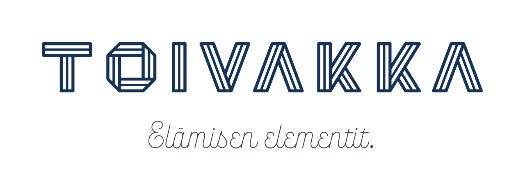 TOIVAKAN KUNTA	Ilmoitus erityisruokavaliosta	2päiväkoti- ja kouluruokailussaTäyttöohjeVarhaiskasvatuksessa ja perusopetuksessa oleville lapsille järjestetään erityisruokavalio terveydellisistä syistä lääkärin- tai ravitsemusterapeutintodistuksen perusteella. Huoltaja voi tulostaa todistuksen OmaKanta -palvelusta. Myös terveydenhoitaja voi kirjoittaa todistuksen, kun erityisruokavaliosta on lääkärin tekemä diagnoosi. Tällöin todistuksesta tulee ilmetä, että se pohjautuu lääkärin diagnoosiin. Lääkärin- tai ravitsemusterapeutin todistusta ei edellytetä laktoosittomassa ruokavaliossa, vegaanisessa ruokavaliossa, kasvisruokavaliossa eikä vakaumukseen perustuvassa ruokavaliossa.VoimassaoloTarve erityisruokavaliolle tulee tarkastaa vähintään neuvola- ja kouluterveydenhuollon lääkärineuvolan ja laajojen terveystarkastusten yhteydessä (1,5 ja 4 vuoden iässä sekä 1., 5., ja 8. luokilla). Mikäli erityisruokavalioon ei tule tarkistuksen yhteydessä tiukennuksia, uutta todistusta ei tarvita. Lääkärintodistus ja erityisruokavaliolomake toimitetaan myös pysyvissä erityisruokavalioissa tai –tarpeissa (esim. keliakia tai diabetes), mutta tällöin lomaketta ei tarvitsee päivittää.Erityisruokavalio terveydellisistä syistä DiabetesIlmoita tieto lapsen diabeteksesta. Liitä tarvittaessa mukaan lapsen henkilökohtainen ateriasuunnitelma. Diabeetikolle tarjotaan samaa ruokaa kuin muillekin lapsille, mutta koulu varautuu tarpeen mukaan lisäväli- paloihin ja nopeasti imeytyvien hiilihydraattipitoisten ruokien (esim. täysmehut) tarjoamiseen. Ilmoitattehan, mikäli edellisiä ei voi käyttää lapsenne ruokavaliossa.KeliakiaIlmoita tieto lapsen tarvitsemasta keliakian hoitoon tarkoitetusta gluteenittomasta ruokavaliosta. Ruokavalio sisältää gluteenitonta kauraa ja gluteenitonta vehnätärkkelystä.Ruoka-aineallergia, jossa vaikeita oireitaIlmoita ruoka-aineet, jotka aiheuttavat lapselle vaikeita allergiaoireita. Merkitse rastilla ruoka-aineet, joissa lapsella on anafylaksian vaara. Lieviä oireita aiheuttavat ruoka-aineet merkitään Muuta huomioitavaa -kohtaan. Maito, muna, vehnä, kala ja pähkinät ovat yleisimmät vakavien allergiareaktioiden aiheuttajat. Ravitsemuksellisesti keskeiset ruoka-aineet korvataan muilla lapselle sopivilla ruoka-aineilla. Ruokavalio perustuu hoitavan lääkärin tekemään taudinmääritykseen. Jos ruokavalio on erityisen rajoittunut, liitetään ilmoitukseen mukaan yksilöllinen ruokavaliosuunnitelma. Erityisesti kasvisten, marjojen ja hedelmien kohdalla on tärkeää huomioida, että esim. merkintä “paprika” poistaa myös kaikki paprikamaustetta sisältävät ruoat. Jos lapsi saa lieviä oireita esim. raa’asta paprikasta, merkitään ”paprika raakana” kohtaan Muuta huomioitavaa.Muu erityistarveMerkitse rasti, mikäli lapsella on muu terveydellisistä syistä johtuva tarve erityisruokavaliolle (esim. aistiyli- herkkyys). Muusta erityistarpeesta johtuva erityisruokavalio vaatii aina myös lääkärin- tai ravitsemusterapeutin todistuksen ilmoituksen liitteeksi.Henkilökohtainen ateriasuunnitelmaMerkitse rasti, mikäli ilmoituksen liitteenä on lapsen henkilökohtainen ateriasuunnitelma.Lääkärin tai ravitsemusterapeutin todistus liitteenäMerkitse rasti, mikäli ilmoituksen liitteenä on lääkärin tai ravitsemusterapeutin kirjoittama todistus lapsen erityisruokavaliosta.Muu ruokavalioMerkitse rasti lapsen tarvitseman muun erityisruokavalion kohdalle.Vegaaniruokavalio = kasvisruokavalio, jossa käytetään vain kasvikunnan tuotteita.Kasvisruokavalio = pääosin kasvikunnan tuotteista koostuva ruokavalio.Merkitse rastilla erikseen ne eläinkunnan tuotteet, joita lapsen ruokavalio saa sisältää.Vakaumukseen perustuva ruokavalioPerheen vakaumuksen, esim. uskonnon, perusteella toteutettava ruokavalio. Merkitse rastilla ne vakaumukseen liittyvät ruoka-aineet, joita lapsen ruokavalio ei saa sisältää.Laktoositon ruokavalioRuoka valmistetaan pääsääntöisesti laktoosittomana muutamaa poikkeusta lukuun ottamatta, esimerkiksi puurot. Laktoosittoman ruokavalion ilmoittaneille tarjotaan ruokajuomaksi laktoositonta maitoa tai piimää.TOIVAKAN KUNTA	Ilmoitus erityisruokavaliosta	3päiväkoti- ja kouluruokailussaMuuta huomioitavaaKirjaa ruokailutilanteessa huomioitavat asiat, kuten esim. lieviä allergisia oireita aiheuttavat ruoka-aineet. Lievät allergiat voi huomioida ruokailutilanteessa siirtämällä kyseinen ruoka-aine syrjään lautaselta. Raakojen kasvisten, marjojen ja hedelmien aiheuttamat lievät oireet eivät tarvitse erityisruokavaliota. Lieviä itsestään ohimeneviä allergiaoireita kuten suun kutinaa ja ihon lehahtelua aiheuttavia ruoka-aineita ovat tyypillisesti kypsentämättömät kasvikset ja hedelmät (tomaatti, porkkana, omena) etenkin koivun siitepölyallergisilla ja atooppista ihottumaa sairastavilla lapsilla.Mikäli epäselvää tai tulee kysyttävää, ota yhteyttä terveydenhoitajaan / lääkäriin tai keskuskeittiöön, p. 050 551 75 19.ILMOITUS ERITYISRUOKAVALIOSTA PÄIVÄKOTI- JA KOULURUOKAILUSSA(lapsen huoltaja täyttää)Ilmoitus toimitetaan päiväkotiin tai kouluun toiminta- ja lukukauden alkaessa sekä aina kun ruokavalio muuttuu.ILMOITUS ERITYISRUOKAVALIOSTA PÄIVÄKOTI- JA KOULURUOKAILUSSA(lapsen huoltaja täyttää)Ilmoitus toimitetaan päiväkotiin tai kouluun toiminta- ja lukukauden alkaessa sekä aina kun ruokavalio muuttuu.ILMOITUS ERITYISRUOKAVALIOSTA PÄIVÄKOTI- JA KOULURUOKAILUSSA(lapsen huoltaja täyttää)Ilmoitus toimitetaan päiväkotiin tai kouluun toiminta- ja lukukauden alkaessa sekä aina kun ruokavalio muuttuu.ILMOITUS ERITYISRUOKAVALIOSTA PÄIVÄKOTI- JA KOULURUOKAILUSSA(lapsen huoltaja täyttää)Ilmoitus toimitetaan päiväkotiin tai kouluun toiminta- ja lukukauden alkaessa sekä aina kun ruokavalio muuttuu.Voimassaolo:	/	/20	alkaenei tarvitse uusia (keliakia, diabetes, laktoositon)Ruokailijan perustiedotSukunimiSukunimiSukunimiSyntymävuosiRuokailijan perustiedotEtunimiEtunimiEtunimiEtunimiRuokailijan perustiedotKoulu ja luokka / päiväkoti ja ryhmäKoulu ja luokka / päiväkoti ja ryhmäKoulu ja luokka / päiväkoti ja ryhmäKoulu ja luokka / päiväkoti ja ryhmäRuokailijan perustiedotHuoltajan nimiHuoltajan nimiHuoltajan nimiHuoltajan nimiRuokailijan perustiedotPuhelinPuhelinSähköpostiSähköpostiErityisruoka- valio terveydellisistä syistäEdellyttää lääkärin- tai ravitsemusterapeutin todistusta. Myös terveydenhoitaja voi kirjoittaa todistuksen,kun siitä on lääkärin tekemä diagnoosi.Diabetes (henkilökohtainen ateriasuunnitelma tarvittaessa liitteeksi)Diabetes (henkilökohtainen ateriasuunnitelma tarvittaessa liitteeksi)Diabetes (henkilökohtainen ateriasuunnitelma tarvittaessa liitteeksi)Diabetes (henkilökohtainen ateriasuunnitelma tarvittaessa liitteeksi)Erityisruoka- valio terveydellisistä syistäEdellyttää lääkärin- tai ravitsemusterapeutin todistusta. Myös terveydenhoitaja voi kirjoittaa todistuksen,kun siitä on lääkärin tekemä diagnoosi.KeliakiaKeliakiaKeliakiaKeliakiaErityisruoka- valio terveydellisistä syistäEdellyttää lääkärin- tai ravitsemusterapeutin todistusta. Myös terveydenhoitaja voi kirjoittaa todistuksen,kun siitä on lääkärin tekemä diagnoosi.Ruoka-aineallergia, jossa vaikeita oireitaAdrenaliini varalääkkeenäKielletty ruoka-aineRuoka-aineallergia, jossa vaikeita oireitaAdrenaliini varalääkkeenäKielletty ruoka-aineRuoka-aineallergia, jossa vaikeita oireitaAdrenaliini varalääkkeenäKielletty ruoka-aineYleistyneen allergisen reaktion eli anafylaksian vaaraErityisruoka- valio terveydellisistä syistäEdellyttää lääkärin- tai ravitsemusterapeutin todistusta. Myös terveydenhoitaja voi kirjoittaa todistuksen,kun siitä on lääkärin tekemä diagnoosi.​Erityisruoka- valio terveydellisistä syistäEdellyttää lääkärin- tai ravitsemusterapeutin todistusta. Myös terveydenhoitaja voi kirjoittaa todistuksen,kun siitä on lääkärin tekemä diagnoosi.​Erityisruoka- valio terveydellisistä syistäEdellyttää lääkärin- tai ravitsemusterapeutin todistusta. Myös terveydenhoitaja voi kirjoittaa todistuksen,kun siitä on lääkärin tekemä diagnoosi.​Erityisruoka- valio terveydellisistä syistäEdellyttää lääkärin- tai ravitsemusterapeutin todistusta. Myös terveydenhoitaja voi kirjoittaa todistuksen,kun siitä on lääkärin tekemä diagnoosi.​Erityisruoka- valio terveydellisistä syistäEdellyttää lääkärin- tai ravitsemusterapeutin todistusta. Myös terveydenhoitaja voi kirjoittaa todistuksen,kun siitä on lääkärin tekemä diagnoosi.​Erityisruoka- valio terveydellisistä syistäEdellyttää lääkärin- tai ravitsemusterapeutin todistusta. Myös terveydenhoitaja voi kirjoittaa todistuksen,kun siitä on lääkärin tekemä diagnoosi.​Erityisruoka- valio terveydellisistä syistäEdellyttää lääkärin- tai ravitsemusterapeutin todistusta. Myös terveydenhoitaja voi kirjoittaa todistuksen,kun siitä on lääkärin tekemä diagnoosi.Muu erityistarve terveydellisistä syistäMuu erityistarve terveydellisistä syistäMuu erityistarve terveydellisistä syistäMuu erityistarve terveydellisistä syistäErityisruoka- valio terveydellisistä syistäEdellyttää lääkärin- tai ravitsemusterapeutin todistusta. Myös terveydenhoitaja voi kirjoittaa todistuksen,kun siitä on lääkärin tekemä diagnoosi.Henkilökohtainen ateriasuunnitelma liitteenäHenkilökohtainen ateriasuunnitelma liitteenäHenkilökohtainen ateriasuunnitelma liitteenäHenkilökohtainen ateriasuunnitelma liitteenäErityisruoka- valio terveydellisistä syistäEdellyttää lääkärin- tai ravitsemusterapeutin todistusta. Myös terveydenhoitaja voi kirjoittaa todistuksen,kun siitä on lääkärin tekemä diagnoosi.Lääkärin tai ravitsemusterapeutin todistus liitteenäLääkärin tai ravitsemusterapeutin todistus liitteenäLääkärin tai ravitsemusterapeutin todistus liitteenäLääkärin tai ravitsemusterapeutin todistus liitteenäErityisruoka- valio terveydellisistä syistäEdellyttää lääkärin- tai ravitsemusterapeutin todistusta. Myös terveydenhoitaja voi kirjoittaa todistuksen,kun siitä on lääkärin tekemä diagnoosi.Terveydenhoitajan todistus liitteenä, perustuu lääkärin tekemään diagnoosiinTerveydenhoitajan todistus liitteenä, perustuu lääkärin tekemään diagnoosiinTerveydenhoitajan todistus liitteenä, perustuu lääkärin tekemään diagnoosiinTerveydenhoitajan todistus liitteenä, perustuu lääkärin tekemään diagnoosiinMuu ruokavalioEi edellytä lääkärin- tai ravitsemusterapeutin todistusta.VegaaniruokavalioKasvisruokavalio, joka sisältää ☐ maitovalmisteita ja kananmunaa ☐ kalaa ☐ siipikarjaaVegaaniruokavalioKasvisruokavalio, joka sisältää ☐ maitovalmisteita ja kananmunaa ☐ kalaa ☐ siipikarjaaVegaaniruokavalioKasvisruokavalio, joka sisältää ☐ maitovalmisteita ja kananmunaa ☐ kalaa ☐ siipikarjaaVegaaniruokavalioKasvisruokavalio, joka sisältää ☐ maitovalmisteita ja kananmunaa ☐ kalaa ☐ siipikarjaaMuu ruokavalioEi edellytä lääkärin- tai ravitsemusterapeutin todistusta.Vakaumukseen perustuva ruokavalio: ☐ ei sianlihaa ☐ ei naudanlihaa ☐ ei veriruokiaVakaumukseen perustuva ruokavalio: ☐ ei sianlihaa ☐ ei naudanlihaa ☐ ei veriruokiaVakaumukseen perustuva ruokavalio: ☐ ei sianlihaa ☐ ei naudanlihaa ☐ ei veriruokiaVakaumukseen perustuva ruokavalio: ☐ ei sianlihaa ☐ ei naudanlihaa ☐ ei veriruokiaMuu ruokavalioEi edellytä lääkärin- tai ravitsemusterapeutin todistusta.Laktoositon ruokavalioLaktoositon ruokavalioLaktoositon ruokavalioLaktoositon ruokavalioMuuta huomioitavaaPäiväys ja huoltajan allekirjoitusPäiväysHuoltajan allekirjoitusHuoltajan allekirjoitusHuoltajan allekirjoitus